Vorschlag Bildunterschrift: Auf inzwischen über 20.000m² belaufen sich die Büro- und Produktionsflächen von TS Aluminium. Die Aufnahme zeigt den Stammsitz des Unternehmens im ostfriesischen Großefehn. Bildnachweis: TS AluminiumPresse-InformationWaldachtal, 6. Februar 2018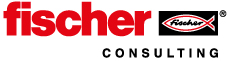 Wintergärten schneller beim KundenTS-Aluminium optimiert FertigungsprozesseSeit 40 Jahren produziert die TS-Aluminium GmbH & Co. KG Aluminiumprofilsysteme für Terrassendächer, Wintergärten oder Carports. Um künftig seinen Kunden eine schnellere Lieferung der Produkte zu bieten, hat der Systemhersteller seine Fertigungsprozesse mit Hilfe von fischer Consulting um 20 Prozent optimiert.fischer Consulting GmbHKlaus-Fischer-Straße 172178 WaldachtalDas Traditionsunternehmen TS-Aluminium in Großefehn blickt auf einen stabilen Entwicklungsweg: Was vor 40 Jahren als Zwei-Mann-Betrieb begann, hat sich inzwischen zu einem modernen Unternehmen mit mehr als 30 Millionen Euro Umsatz pro Jahr und 120 Mitarbeitern entwickelt. Erst 2017 vergrößerte das Systemhaus seine Produktions- und Büroflächen, die zwischenzeitlich über 20.000 Quadratmeter groß sind. Stetes Wachstum und die Ausdehnung der Projekte auf das europäische Ausland erfordern Investitionen und Neustrukturierungen. Den Plan zur Anschaffung einer neuen Beschichtungsanlage nahmen Geschäftsführer Rainer Trauernicht und sein Team zum Anlass, das Fertigungslayout genau unter die Lupe zu nehmen. Sie zogen die fischer Consulting zurate, ein Beratungsunternehmen aus der Unternehmensgruppe fischer, zu der auch die fischer Befestigungssysteme gehören. Die Berater der fischer Consulting optimieren seit Jahrzehnten konzernintern und in Firmen, in Behörden und in Handwerksbetrieben Prozesse anhand des firmeneigenen fischer ProzessSystems.  Das Layout für den 3.000 Quadratmeter großen Fertigungsbereich wurde im Zuge einiger Workshops auf Basis des fischer ProzessSystems neu angeordnet. „Mit Unterstützung von der fischer Consulting haben wir unsere Fertigungsprozesse deutlich verschlanken können. So beliefern wir unsere Kunden schneller und sparen gleichzeitig Kosten“, berichtet Geschäftsführer Rainer Trauernicht.Auch künftig werden die Mitarbeiter von TS-Aluminium Optimierungsmaßnahmen vornehmen: Teil der Workshop-Reihe von fischer Consulting waren auch eine detaillierte Schulung zu den Prinzipien des fischer ProzessSystems sowie Informationen zu gängigen Workshop-Methoden und zu den verschiedenen Verschwendungsarten.  Unternehmensgruppe fischerDie Unternehmensgruppe fischer mit Sitz in Waldachtal, Nordschwarzwald, hat 2016 mit weltweit rund 4.600 Mitarbeitern einen Umsatz von 755 Millionen Euro erzielt. Das Familienunternehmen ist mit 46 Gesellschaften in 34 Ländern vertreten und exportiert in über 100 Länder. Es umfasst die fünf Unternehmensbereiche fischer Befestigungssysteme, fischer automotive systems, fischertechnik, fischer Consulting und LNT Automation. fischer Befestigungssysteme besitzt die technologische Marktführerschaft in wichtigen Feldern der Befestigungstechnik. Für ein breites Spektrum an Kunden, vom Heimwerker über den Handwerker bis zum Key-Account-Partner, bietet fischer Produkte in technischer Perfektion.fischer automotive systems fertigt hochwertige Innenraumkomponenten für Fahrzeuge. Das Unternehmen besitzt eine hohe Kompetenz in der Kunststoffverarbeitung und ist ein wichtiger Partner der Automobilindustrie. Das Produktspektrum umfasst Luftausströmer, Getränkehalter, Ablagefächer und Multifunktionskomponenten. fischertechnik ist mit seinen Konstruktionsbaukästen sowohl im Spielwaren- als auch im Bildungsbereich aktiv. Als einer der letzten Spielwarenanbieter entwickelt und fertigt fischertechnik ausschließlich in Deutschland.fischer Consulting entstand aus den im eigenen Unternehmen entwickelten Kompetenzen. Dort angesiedelt ist das fischer ProzessSystem, dessen zentraler Inhalt die permanente Verbesserung ist. Dabei orientiert sich das fischer ProzessSystem immer am Nutzen für den Kunden. fischer Consulting berät mittelständische Unternehmen, Behörden und Großkonzerne auf dem Weg zu schlanken und effizienten Prozessen.LNT Automation entwickelt und fertigt kundenspezifische Elektroniklösungen. Außerdem befasst sich das Unternehmen mit der Entwicklung, der Herstellung und dem Vertrieb von kundenspezifischen und kapazitiven Touchsystemen wie Multitouch-Lösungen aus Glas und dazu passenden Controllereinheiten. Die Elektronik wird in Eigenherstellung gefertigt.Im Internet: www.fischer.groupAnsprechpartnerinSandra Roth
Unternehmenskommunikation 
Telefon: +49 7443 12 – 6251
E-Mail: Sandra.Roth@fischer.de